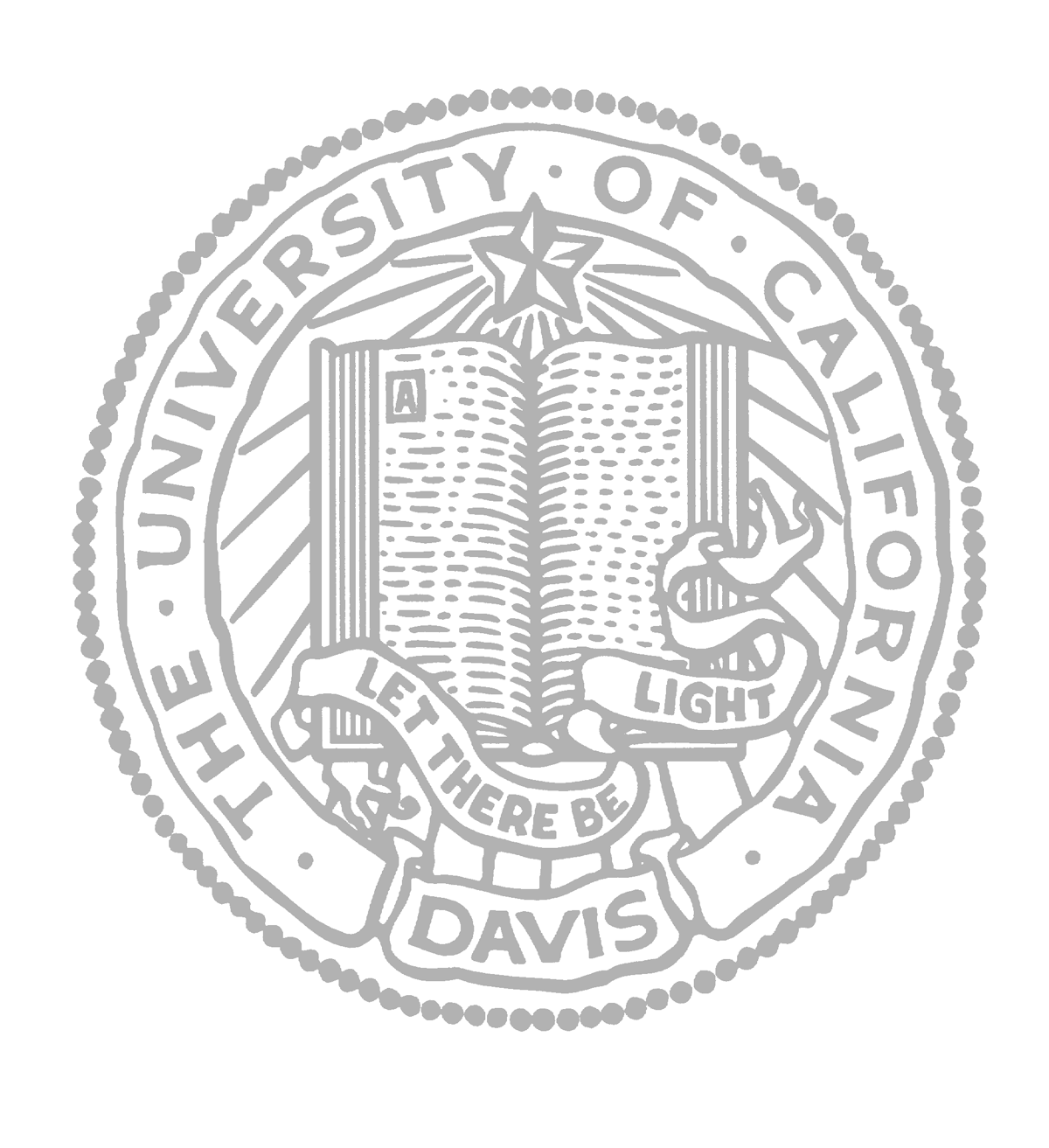 PROGRAM SELF-REVIEWFOR GENERAL EDUCATION DELIVERED BY THE PROGRAM OFfor the period   to Date submitted Prepared by:Home Department of the major:Introduction and General InstructionsUC Davis General Education (GE) requirements became effective during the fall quarter 2011 with clear criteria for the certification of general education courses.  Our General Education requirements ask the students to show mastery in eight different Course Literacies:American Culture, Governance, and HistoryScientific LiteracyDomestic DiversityVisual LiteracyOral LiteracyWorld CulturesQuantitative LiteracyWriting Experience
A more detailed discussion of the GE requirements and more expansive discussions of these GE Core Literacies can be found at: http://ge.ucdavis.edu/index.htm  Responses to the questions below should be made in consideration of the specific criteria listed for each of the core literacies on the GE website.In 2014, the WASC accreditation review recommended that “UC Davis is expected to . . . ensure that all departments consistently gather, analyze, interpret and use [assessment] data for improvement”. As a result of this recommendation, an assessment plan for new general education requirements was adopted. The GEC assessment will provide an overall view of the GE program and suggest ways in which it could be improved. The General Education Committee (GEC) assessment plan which will consist of two parts: GEC assessment of large enrollment courses (including assessment of student work)  Program self-assessment (audit) of all GE designated courses. GEC Assessment of Large Enrollment ClassesThe GEC assessment of the submitted data will consider the following points: Does the syllabus indicate that the course satisfied the designated literacies? Does the syllabus clearly delineate the expectations on the students with respect to the GE literacies? Do the assignments meet the learning objective of the literacy? Is it necessary to master the GE literacy in order to pass the assignment? Does student work address the concepts of the literacy? Have the students grasped the learning objectives of the literacy?GEC requests data from: Environmental Science and Management: ESM 100 (QL, SC); ESM 144 (VL)Requested data for each class:The course syllabusAn assignment which reflects the approved literacy. If a course if approved for multiple literacies, multiple assignments may be submitted if necessary. Three pieces of graded student work (with names redacted) from that assignment.  The student work samples should consist of one average, one below average, and one above average.  A brief statement explaining how the submitted work meets the literacy.Program Self-AssessmentThe GEC recognizes that courses evolve with time and with changes of instructor. This program self-assessment is meant to test the degree to which courses still address the GE literacies for which they have been approved and to plan a course of action if necessary. The GEC asks the program to identify one instructor for each course approved for GE literacies, and that that instructor be asked to review the requirements of the GEC literacies and then to indicate whether the course still meets the requirements for all literacies for which it was approved. If the course does not meet the requirements of a literacy, then the program is requested to indicate the most appropriate plan of action: either to adjust the course curriculum to bring it in line with the literacy, or to send a request to COCI to change the certifications for that course.A table including all of the GE classes offered by your program in the previous year to be used to complete this self-assessment can be found at: http://academicsenate.ucdavis.edu/committees/committee-list/undergrad_council/committee_ge.cfm NameTitleDepartment